Bitte die Informationen zu den Zusatzstoffen und Allergen auf gesonderten Blatt beachten!MittagessenSpeiseplan vom 29.06.20 bis 03.07.20MittagessenSpeiseplan vom 29.06.20 bis 03.07.20MittagessenSpeiseplan vom 29.06.20 bis 03.07.20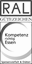 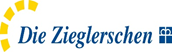 KindergerechtesMenü 3 VegetarischMenü 3 VegetarischBewusst Gesund *MontagMontag  Leichter Gemüsetellerj 
Hollandaisec,g
Dampfkartoffeln
Grilltomateg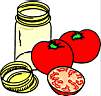 Montag Heidelbeerquarkg  Heidelbeerquarkg  Heidelbeerquarkg  Heidelbeerquarkg DienstagDienstagSchweinegeschnetzeltes2,3,5,a,a1,a3,f,g,i,l 
Spirellia,a1,c
Salat1,4,j,g Broccoli-Nusseckea,a1,c,e3,g,h 
Kräutersoßeg
Basmatireis
Salat1,,4,j,gBroccoli-Nusseckea,a1,c,e3,g,h 
Kräutersoßeg
Basmatireis
Salat1,,4,j,gRinderhackfleischküchlea,c,g Spirellia,a1,c                   Kräutersoßeg
                    Salat1,4,j,gDienstagVanillejoghurtg Vanillejoghurtg Vanillejoghurtg Vanillejoghurtg MittwochTomatensuppea,a1  Tomatensuppea,a1  Tomatensuppea,a1  MittwochArme Ritter1,3,a,a1,c,g 
Vanillesauceg
Kirschkompott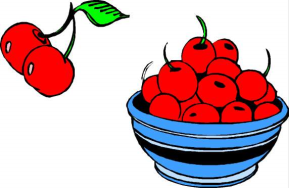 MittwochDonnerstagDonnerstagSpaghettia,a1,c 
Tomatensauce
Hartkäse gerieben1,2,g Blattsalat
Essig-Öl-Dressing1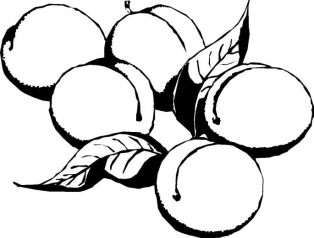 DonnerstagFrisches Obst Frisches Obst Frisches Obst Frisches Obst FreitagFreitagFischstäbchend 
Kräutersoßeg
Reis Blattsalat
Joghurt-Dressing1,g,jFreitagApfelmus3 Apfelmus3 Apfelmus3 Apfelmus3 